► What is your current complaint?: _________________________________________________________________________________________________________________________________________________________________________________________________________________________________________________________________________________________________________________________________► Are these a result of:   	□ accident/injury          □ work          □ auto          □other          □ worsening long term problem► When was the onset of this problem?: _______________________________   □ gradual	□ sudden► Since the onset, how has it changed?:   □  getting better         □  getting worse     □ not changing► How frequently does this bother you?:   □ constant	          □ frequent            □ occasional          □ intermittent    
				        (76-100% of the day)           (51-75% of the day)              (26-50% of the day)                (0-25% of the day)     ► On a scale of 0-10, (with 10 being the most painful and 0 being no pain at all), how would you rate your pain?
	0	1	2	3	4	5	6	7	8	9	10
           (no pain)				    (moderate pain)			        	  (severe pain)► How would you describe the quality of the symptoms you are experiencing?:
     □ dull		□ sharp		□ throbbing	□ burning	□ deep		□ aching		□ other: ______________
     □ tingling	□ stabbing          	□ cramping           □ numbness	□ radiating    	□ stiffness	             ______________► Radiation: does it affect other areas of your body? If so, where does it radiate? __________________________________________► Location: please mark the body diagram where you are experiencing your current symptoms, using the appropriate symbols.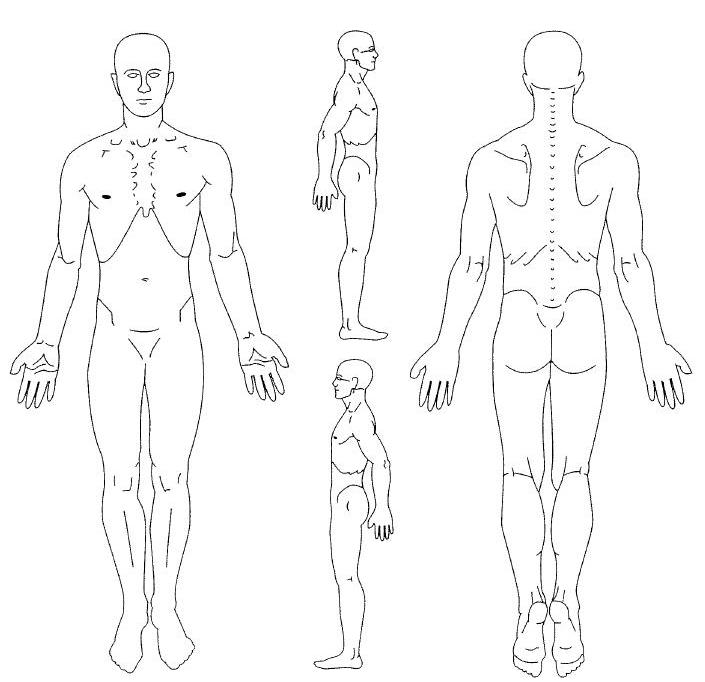 ► Aggravating factors: what tends to worsen the problem or increase pain?: ______________________________________________► Relieving factors: what tends to lessen the problem or decrease pain?: ________________________________________________► Prior interventions: have you had any other treatment for this?:  □  yes    □ no		
	If yes, please check which treatment:
		□ prescription medication	□ OTC drugs	□ homeopathic remedies	□ massage
		□ physical therapy	□ surgery	□ acupuncture		□ chiropractic► Is the problem worse at a certain time of day?:   □ morning        □ midday         □ night           □ comes and goes
Employment, ADL, and Recreation Information:► Description of work: ______________________________________________________________________► Condition's effect on work:      □ no effect       	  □ mild effect     	     □ moderate       	   □ severe 
      			          (no pain, can perform)                        (painful, can do)                 (painful, limited ability)                      (painful, cannot perform)     ► Medical Conditions: check all that apply to you
	□ arthritis	□ cancer		□ diabetes	□ heart disease		□ hypertension	□ psychiatric illness	□ skin disorder	□ stroke		□ headaches	□ multiple sclerosis	□ epilepsy	□ gout 			□ hepatitis	□ HIV/AIDS	□ tuberculosis	□ GI problems		□ ulcer		□ immune disorders
	□ osteoporosis	□ scoliosis	□ neck pain	□ back pain		□ hip pain	□ knee pain	
	□ foot pain	□ shoulder pain	□ TMJ pain	□ anxiety		□ depression	□ blood disorder
	□ dizziness	□ numbness	□ bruising	□ high cholesterol		□ asthma	□ emphysema
	□ pneumonia	□ blurred vision	□ hearing loss	□ aortic aneurysm		□ eczema	□ low energy
	□ kidney stones	□ fainting	□ fatigue		□ sudden weight change	□ psoriasis	
	□ other: _____________________________► Surgeries: please list all surgeries and hospitalizations
	□ spine		□ pacemaker	□ other: _________________________________________________________________
					             _________________________________________________________________► Injuries: please list any significant traumas or accidents you have had in your lifetime
	____________________________________________________________________________________________________
	____________________________________________________________________________________________________► Social History: check all that apply to you regularly
	□ Caffeine Use	□ Alcohol use       □ Tobacco use         □ Pain Reliever Use       □ Exercise
	► Family History: check all that apply
	□ Arthritis	□ Diabetes	□ Heart disease		□ Thyroid	□ Depression	□ Multiple Sclerosis
	□ Cancer	□ Stroke		□ Hypertension		□ Autoimmune	□ Other: _______________________► Medications/Supplements: please list all medications or supplements you currently take, and the reason for taking them.
	____________________________________________________________________________________________________
	____________________________________________________________________________________________________
	____________________________________________________________________________________________________
	____________________________________________________________________________________________________► Imaging: have you had any recent x-rays, MRI's, or CT scans?:   □ yes    □ no    if yes, of what? ____________________________AcknowledgementsI may request a copy of the Privacy Policy and understand that it describes how my personal health information is protected and released on my behalf for seeking reimbursement from any involved third parties. I acknowledge that any insurance I may have in an agreement between the carrier and me that I am responsible for the payment of any covered or non-covered services I receive. To the best of my ability, the information I have supplied is complete and truthful. I have not misrepresented the presence, severity, or cause of my health concern.
Informed ConsentI have received information from my doctor about my condition and proposed chiropractic treatment program, including anticipated benefits, the reasonable foreseeable risks and side effects of the treatment, and alternatives to the proposed treatment, including no treatment. I understand that, as in all health care, there are some risks to chiropractic treatment. The risks include, but are not limited to, bruising, soreness, worsening of symptoms, muscle strains, sprains, fractures, dislocations, disc injuries, and strokes. I do not expect the doctor to be able to anticipate and explain all risks and complications, and I wish to rely on the doctor to exercise judgment during the course of the procedure which the doctor feels at the time, based upon the facts then known to him or her, is in my best interest.  I have had the opportunity to ask questions about my condition and the recommended care. I understand that I may ask further questions at any time and wish to continue with chiropractic treatment.If patient is a minor, print child's full name: _______________________________________________x_______________________________________________________________			____________________________Patient Signature										Date (MM/DD/YYYY)